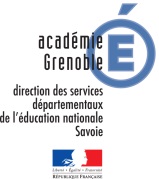 Circonscription de Combe de SavoieLIVRET DE SUIVI ELEVE A BESOINS PARTICULIERSA L’ECOLE PRIMAIRECe document, strictement interne aux écoles successives, est à renseigner,  par chaque équipe enseignante, pour tout élève à besoin éducatif particulier (difficulté passagère ou plus durable, précocité, …). Il vise à :Retracer le parcours de l’élève et des ses aides successives,Apporter de la cohérence entre les différentes aides apportées par l’ensemble des personnels de l’éducation nationale.S‘inscrivant dans le cadre du secret professionnel partagé, il a vocation à être :Archivé dans un classeur d’école spécifique,Détruit deux ans après le départ de l’élève de l’école (équivalent à la fin de la 5ème),Communiqué de directeur à directeur lors d’un changement d’école.ELEVE NOM :		Prénoms : 		Date de Naissance : 	SCOLARITECOMPENSATION NOTIFIEE PAR LA MDPH Matériel :…………………………………………		 AVSi	 Transport : ……………………………………….		 SESSAD / SEFISS …PRISE EN CHARGE SPECIFIQUE AU SEIN DE LA CLASSE(Différenciation, aménagement de parcours…) Activités Pédagogiques Complémentaires (inscrire toute proposition refusée)AIDE SPECIALISEE (Maître E, Maître G, psychologue scolaire)PPREAIDE EXTERIEUREEQUIPES EDUCATIVESPROPOSITION D’ORIENTATION (maintien, saut de classe, SEGPA, ULIS…)Année scolaireÉcoleSectionStructure de la classeEnseignantClasseDifficulté cibléeDispositif mis en placeAmélioration constatéeClasseNombre d’heuresCompétences essentiellement cibléesAmélioration constatéeMSGSCPCE1CE2CM1CM2ClasseIntervenantNombre de séancesCompétences essentiellement cibléesAmélioration constatéeMSGSCPCE1CE2CM1CM2Année scolaireEnseignantCompétence(s)ciblée(s)RésultatAnnée(s) scolaire(s)Type d’aide (CMP, orthoptiste…)Échange entre le thérapeute et l’école (oui ou non)Année scolaireNombreCause principaleAnnée scolaireProposition du conseil de cyclePosition des parents